УБИ версия 3.1. 210729. 211001-18##- Добавлена возможность контролировать лимиты подключений пользователей в разрезе подсистем.- Учтены все пожелания по результатам демонстрации.- Так же теперь контроль лимитов учитывает разные сеансы одного пользователя.- Добавлена возможность формировать отчет по детальному анализу трансформации проводок.
Описание во вложении.Мелкие изменения в модуле.ОбщийМодуль.УБИ_ЗК_ГС.УБИ версия 3.1. 210729. 211005-16##- Выполнена доп. оптимизация работы с свойствами объектов при формировании движений.- Переименован отчет «МП: Детальный анализ трансформации проводок (УБИ)»
в «МП: Анализ ошибок трансформации (УБИ)».
- В отчет "МП: Анализ ошибок трансформации (УБИ)" добавлена возможность установки доп. отборов.УБИ версия 3.1. 210729. 211012-13##- Ускорено формирование при выводе в формате КФО.- Исправлена ошибка расшифровки карточки по корсчету.- Исправлена ошибка заполнения номеров базовых АП при создании таблица показателей в редакторе. - Исправлена ошибка получения сетевой лицензии при работе в клиент-серверном варианте.- Модуль «УБИ_ЗК_ОКС» закрыт.- Выполнены требования по доработке механизма ввода на основании, смотри приложение,
кроме п.6. автоматического создания документов.- Требуется тестирование!УБИ версия 3.1. 210729. 211015-16##- Исправлены ошибки ввода на основании.- Реализован автоввод на основании. Подключена для этого подписка на событие «УБИ_РД_КонтрольИзменения_Объект_ПриЗаписи».- Добавлен регистр сведений «УБИ_РД_ВводНаОсновании» для исключения повторного срабатывания ввода на основании.УБИ версия 3.1. 210729. 211018-11##- Доработка выгрузки настроек МК. - Добавлена выгрузка панелей функций.- Теперь при срабатывании автовызова на ввод на основании, проверяется наличие заполняемого документа ввода на основании. Все ссылки на созданные документы передаются в этот документ.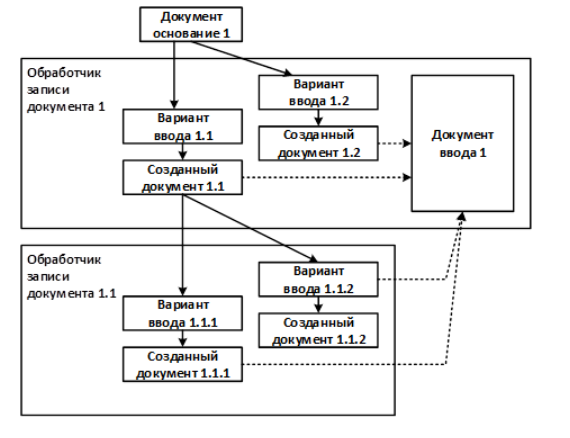 УБИ версия 3.1. 210729. 211020-10##- Добавлен механизм отложенного сброса лицензии. Необходима проверка.- Доработан отчет "Анализ ошибок трансопераций".- Скорректировано заполнение документа "Специальный регистратор".      - Добавлен помощник заполнения форму заполнения реквизитов.      - Исправлены ошибки ввода на основании.УБИ версия 3.1. 210729. 211025-14##ВНИМАНИЕ! Версия УБИ версия 3.1. 210729 может использоваться на платформе 1С не ниже 8.3.18!При объединении, ОБЯЗАТЕЛЬНО  ставить галку "Разрешить удаление объектов основной конфигурации"- Добавлен отчет «ФУ: Отчет по источникам (УБИ)» позволяющий:
Провести сравнительный анализ данных между трансоперациями и данными МСФО для варианта, когда используются разные базы для фин. учета и РБУ в разрезе определенного периода времени и организации (ЦОУ) .
Провести сравнительный анализ данных между данными РБУ и фин. учета для варианта, когда используется единая база для фин. учета и РБУ в разрезе определенного периода времени и организации (ЦОУ) .ВАЖНО!!! Перед включением в релиз необходима полноценная проверка формирования движений по упр. учету в части:- Фиксации- Активнопассивности- Добавлен отчет «ФУ: Отчет по источникам (УБИ)» с использованием ID проводок, позволяющий:Провести сравнительный анализ данных между трансоперациями и данными МСФО для варианта, когда используются разные базы для фин. учета и РБУ в разрезе определенного периода времени и организации (ЦОУ) Провести сравнительный анализ данных между данными РБУ и фин. учета для варианта, когда используется единая база для фин. учета и РБУ в разрезе определенного периода времени и организации (ЦОУ)- Отчет «УБИ_УД_Отчет_ИсполнениеДоговоров» и отчет «УБИ_УД_Отчет_РеестрДоговоров».В отчеты добавлено 5 новый полей. Документ плана, платежа, резерва, прогноза, поставки.- Отчет «УБИ_УД_Отчет_РеестрДоговоров».В отчет добавлена опционально возможность выводить архивные части договоров.- Общий модуль «УБИ_ОО_Сервер».Исправлена ошибка формирования ПФ в фоне.- Обработка «УБИ_ПФ_Интерфейс».Поправил вывод заголовка формы.Синоним изменен на «- Справочник «УБИ_ПФ_Панели».Группировка «Горизонтальная» теперь трактуется как «Горизонтальная всегда».- Справочник «УБИ_ПанельФункций», обработка «УБИ_ПанельФункций», общий модуль «УБИ_ОО_Клиент», справочник «УБИ_УправляемыйИнтерфейс», обработка «УБИ_Web_Настройки», обработка «УБИ_ОО_Объекты_Выгрузка», план видов характеристик «УБИ_НастройкиПользователей».Удалена «Панель функций» (неактуальный вариант на смену которого пришел ПФ).- Добавлена система пользовательской нумерации- Исправлены некоторые ошибки, связанные с бюджетной моделью- Добавлена возможность сохранения фиксированных таблиц в документе БюджетныйОрдер- (От Ильдара) изменена длина наименования в справочнике БЮ_КлассификаторАналитики с 120 на 150.- Встроена в ввод на основании РД специальная форма выбора позиций поставок договора УД.- В контроле объектов добавлен тип «Определяемые типы».Внимание! Типы УБИ_РД_Объекты, УБИ_ФУ_ДокументыРегистраторы уже были в конфигурации и не изменились!- Мелкое изменение в форме редактора.УБИ версия 3.1. 210729. 211029-16##При объединении, ОБЯЗАТЕЛЬНО  ставить галку
"Разрешить удаление объектов основной конфигурации"ВНИМАНИЕ! Версия УБИ версия 3.1. 210729 может использоваться на платформе 1С не ниже 8.3.18!Добавлен «ЭлементСтиля» в список объектов, у которых контролируются версии изменений.Элемент стиля «УБИ_ЦветФонаТолькоПросмотр» уже был в конфигурации!Так же был добавлен элемент стиля "УБИ_ОО_ЗакрытыйДокумент", он не попал в таблицу изменений1) Добавлен механизм закрытия средства оплаты (Оно остается, просто помечено как закрытое для выбора);2) Доработка ролей для возможности выбора Вводом по строке, некоторых справочников ОО и АП;3) Исправление ошибок и мелкие правки форм РД;4) Ряд небольших оптимизаций и уход от части модальных вызовов;5) Исправлена ошибка заполнения Даты исполнения в УД: Пункты договоров (УБИ);6) Исправлена ошибка отбора в списке регистра УД: Данные договора (УБИ);7) Исправлена ошибка при регистрации поставки сверх оплаты;8) Удален новый общий модуль РД и перенесены процедуры в модуль ПИ + исправлено оформление модулей нового регистра РД;9) Мелкие исправления форм и ошибок;УБИ версия 3.1. 210729. 211028-17##ВНИМАНИЕ! Версия УБИ версия 3.1. 210729 может использоваться на платформе 1С не ниже 8.3.18!1. Выполнена доработка ввода на основании:- Добавлен флаг «Будет создан один документ в открытой форме без его записи», при установки в «Истина» которого создается в открытой форме только один документ, с использованием всех отмеченных строк итератора.  Реквизит «Метка группы» для задания нескольких документов недоступен для выбора.- В формы метадоговора, части договора и пунктов договора добавлена кнопка «Ввод документа на основании договора».
- исправлены ошибки.УБИ версия 3.1. 210729. 211029-16##При объединении, ОБЯЗАТЕЛЬНО  ставить галку
"Разрешить удаление объектов основной конфигурации"ВНИМАНИЕ! Версия УБИ версия 3.1. 210729 может использоваться на платформе 1С не ниже 8.3.18!Добавлен «ЭлементСтиля» в список объектов, у которых контролируются версии изменений.Элемент стиля «УБИ_ЦветФонаТолькоПросмотр» уже был в конфигурации!Так же был добавлен элемент стиля "УБИ_ОО_ЗакрытыйДокумент", он не попал в таблицу изменений1) Добавлен механизм закрытия средства оплаты (Оно остается, просто помечено как закрытое для выбора);2) Доработка ролей для возможности выбора Вводом по строке, некоторых справочников ОО и АП;3) Исправление ошибок и мелкие правки форм РД;4) Ряд небольших оптимизаций и уход от части модальных вызовов;5) Исправлена ошибка заполнения Даты исполнения в УД: Пункты договоров (УБИ);6) Исправлена ошибка отбора в списке регистра УД: Данные договора (УБИ);7) Исправлена ошибка при регистрации поставки сверх оплаты;8) Удален новый общий модуль РД и перенесены процедуры в модуль ПИ + исправлено оформление модулей нового регистра РД;9) Мелкие исправления форм и ошибок;ИмяОбъектаРеквизитРазличиеОбработка.УБИ_ЗК_ДиспетчерЛицензийВерсия- Значение «210907» заменено на «211001».Обработка.УБИ_Интерфейс_ОбщийВерсия- Значение «210902» заменено на «211001».ОбщийМодуль.УБИ_ГСВерсия- Значение «210521» заменено на «211001».ОбщийМодуль.УБИ_ДопСвойства_ГОКСВерсия- Значение «210422» заменено на «211001».ОбщийМодуль.УБИ_ЗК_ГСВерсия- Значение «210921» заменено на «211001».ОбщийМодуль.УБИ_МП_СерверВерсия- Значение «210723» заменено на «211001».ОбщийМодуль.УБИ_ОО_КлиентВерсия- Значение «210902» заменено на «211001».ОбщийМодуль.УБИ_ОО_СерверВерсия- Значение «210921» заменено на «211001».ОбщийМодуль.УБИ_ПИ_СерверВерсия- Значение «210811» заменено на «211001».Отчет.УБИ_МП_ДетальныйАнализТрансформацииПроводокВерсия- Добавлены: «211001».ПланВидовХарактеристик.УБИ_НастройкиПользователейВерсия- Значение «210823» заменено на «211001».Подсистема.УБИ_МНПВерсия- Значение «210915» заменено на «211001».Подсистема.УБИ_ООВерсия- Значение «210811» заменено на «211001».РегистрСведений.УБИ_Доступ_АктивныйВерсия- Добавлены: «211001».Роль.УБИ_ПолныеПраваВерсия- Значение «210908» заменено на «211001».Роль.УБИ_ПользовательВерсия- Значение «210902» заменено на «211001».Справочник.УБИ_АП_РасшифровкаВерсия- Значение «210518» заменено на «211001».Справочник.УБИ_ГруппыДоступаКПодсистемамВерсия- Добавлены: «211001».Справочник.УБИ_ОО_ПользователиВерсия- Значение «210609» заменено на «211001».Обработка.УБИ_ЗК_ДиспетчерЛицензийОбщийМодуль.УБИ_ЗК_ГСОбщийМодуль.УБИ_ОО_КлиентОбщийМодуль.УБИ_ОО_СерверПланВидовХарактеристик.УБИ_НастройкиПользователейПодсистема.УБИ_ООРегистрСведений.УБИ_Доступ_АктивныйРоль.УБИ_ПолныеПраваРоль.УБИ_ПользовательСправочник.УБИ_ГруппыДоступаКПодсистемамСправочник.УБИ_ОО_ПользователиОбработка.УБИ_Интерфейс_ОбщийОбщийМодуль.УБИ_ГСОбщийМодуль.УБИ_ДопСвойства_ГОКСОбщийМодуль.УБИ_МП_СерверОбщийМодуль.УБИ_ПИ_СерверОтчет.УБИ_МП_ДетальныйАнализТрансформацииПроводокПодсистема.УБИ_МПРоль.УБИ_ПолныеПраваРоль.УБИ_ПользовательСправочник.УБИ_АП_РасшифровкаИмяОбъектаРеквизитРазличиеОбработка.УБИ_Интерфейс_ОбщийВерсия- Значение «211001» заменено на «211005».ОбщийМодуль.УБИ_ДопСвойства_ГОКСВерсия- Значение «211001» заменено на «211005».ОбщийМодуль.УБИ_ОО_СерверВерсия- Значение «211001» заменено на «211005».ОбщийМодуль.УБИ_ПИ_СерверВерсия- Значение «211001» заменено на «211005».Отчет.УБИ_МП_АнализОшибокТрансформацииВерсия- Добавлены: «211005».Отчет.УБИ_МП_ДетальныйАнализТрансформацииПроводокВерсия- Удалены: «211001».ПараметрСеанса.УБИ_АдресВХТЗОбъектовБезОтбораВерсия- Добавлены: «211005».Подсистема.УБИ_ООВерсия- Значение «211001» заменено на «211005».Роль.УБИ_ПолныеПраваВерсия- Значение «211001» заменено на «211005».Роль.УБИ_ПользовательВерсия- Значение «211001» заменено на «211005».Справочник.УБИ_ОбъектыСДопСвойствамиВерсия- Значение «200408» заменено на «211005».ИмяОбъектаРеквизитРазличиеДокумент.УБИ_РД_ВводНаОснованииВерсия- Значение «210630» заменено на «211012».Обработка.УБИ_Интерфейс_ПрофВерсия- Значение «210902» заменено на «211012».Обработка.УБИ_КФО_РедакторВерсия- Значение «210415» заменено на «211003».ОбщийМодуль.УБИ_ЗК_ГСВерсия- Значение «211001» заменено на «211011».ОбщийМодуль.УБИ_ЗК_ОКСВерсия- Значение «210406» заменено на «211011».ОбщийМодуль.УБИ_КФО_СерверВерсия- Значение «210518» заменено на «211003».ОбщийМодуль.УБИ_РД_СерверВерсия- Значение «210920» заменено на «211012».Отчет.УБИ_КФО_ПостроительВерсия- Значение «210916» заменено на «211003».Справочник.УБИ_РД_ВариантыВводаНаОснованииВерсия- Значение «210609» заменено на «211012».Справочник.УБИ_РД_ВидыОперацийВерсия- Значение «210820» заменено на «211012».Обработка.УБИ_КФО_РедакторОбщийМодуль.УБИ_КФО_СерверОтчет.УБИ_КФО_ПостроительОбщийМодуль.УБИ_ЗК_ГСОбщийМодуль.УБИ_ЗК_ОКСДокумент.УБИ_РД_ВводНаОснованииОбработка.УБИ_Интерфейс_ПрофОбщийМодуль.УБИ_РД_СерверСправочник.УБИ_РД_ВариантыВводаНаОснованииСправочник.УБИ_РД_ВидыОперацийИмяОбъектаРеквизитРазличиеДокумент.УБИ_РД_ВводНаОснованииВерсия- Значение «211012» заменено на «211015».Обработка.УБИ_Интерфейс_ПрофВерсия- Значение «211012» заменено на «211015».ОбщийМодуль.УБИ_ПРОФ_ОКСВерсия- Значение «210820» заменено на «211015».ОбщийМодуль.УБИ_РД_СерверВерсия- Значение «211012» заменено на «211015».Подсистема.УБИ_РДВерсия- Значение «201223» заменено на «211015».РегистрСведений.УБИ_РД_ВводНаОснованииВерсия- Добавлены: «211015».Роль.УБИ_ПолныеПраваВерсия- Значение «211005» заменено на «211015».Роль.УБИ_РМ_РД_КонтроллерВерсия- Значение «210916» заменено на «211015».Роль.УБИ_РМ_РД_ОператорВерсия- Значение «210916» заменено на «211015».Справочник.УБИ_РД_ВариантыВводаНаОснованииВерсия- Значение «211012» заменено на «211015».Справочник.УБИ_РД_ВидыОперацийВерсия- Значение «211012» заменено на «211015».ФункциональнаяОпция.УБИ_Доступ_РДВерсия- Значение «200325» заменено на «211015».ИмяОбъектаРеквизитРазличиеДокумент.УБИ_РД_ВводНаОснованииВерсия- Значение «211015» заменено на «211017».Обработка.УБИ_МК_МобильныйСтолВерсия- Значение «210921» заменено на «211018».ОбщийМодуль.УБИ_МК_СерверВерсия- Значение «210912» заменено на «211018».ОбщийМодуль.УБИ_ОО_СерверВерсия- Значение «211005» заменено на «211018».ОбщийМодуль.УБИ_ПРОФ_ОКСВерсия- Значение «211015» заменено на «211017».ОбщийМодуль.УБИ_РД_СерверВерсия- Значение «211015» заменено на «211017».ОбщийМодуль.УБИ_ХХ_ПодЗаказчика_ГОКСВерсия- Значение «210521» заменено на «211018».ПараметрСеанса.УБИ_РД_ВводНаОсновании_СтэкВерсия- Добавлены: «211016».Подсистема.УБИ_РДВерсия- Значение «211015» заменено на «211017».Роль.УБИ_ПолныеПраваВерсия- Значение «211015» заменено на «211017».Роль.УБИ_ПользовательВерсия- Значение «211005» заменено на «211017».Роль.УБИ_РМ_РД_КонтроллерВерсия- Значение «211015» заменено на «211017».Роль.УБИ_РМ_РД_ОператорВерсия- Значение «211015» заменено на «211017».Справочник.УБИ_МК_ВариантыИнтерфейсаВерсия- Значение «210825» заменено на «211018».Справочник.УБИ_МК_ГруппыДоступаВерсия- Значение «210825» заменено на «211018».Справочник.УБИ_РД_ВариантыВводаНаОснованииВерсия- Значение «211015» заменено на «211017».Обработка.УБИ_МК_МобильныйСтолОбщийМодуль.УБИ_МК_СерверОбщийМодуль.УБИ_ОО_СерверСправочник.УБИ_МК_ВариантыИнтерфейсаСправочник.УБИ_МК_ГруппыДоступаОбщийМодуль.УБИ_ХХ_ПодЗаказчика_ГОКСДокумент.УБИ_РД_ВводНаОснованииОбщийМодуль.УБИ_ОО_СерверОбщийМодуль.УБИ_ПРОФ_ОКСОбщийМодуль.УБИ_РД_СерверПараметрСеанса.УБИ_РД_ВводНаОсновании_СтэкПодсистема.УБИ_РДРоль.УБИ_ПолныеПраваРоль.УБИ_ПользовательРоль.УБИ_РМ_РД_КонтроллерРоль.УБИ_РМ_РД_ОператорСправочник.УБИ_РД_ВариантыВводаНаОснованииИмяОбъектаРеквизитРазличиеДокумент.УБИ_РД_ВводНаОснованииВерсия- Значение «211017» заменено на «211019».Документ.УБИ_СпециальноеРаспределениеВерсия- Значение «210602» заменено на «211019».Обработка.УБИ_ЗК_ДиспетчерЛицензийВерсия- Значение «211001» заменено на «211019».ОбщийМодуль.УБИ_ЗК_ГСВерсия- Значение «211011» заменено на «211019».ОбщийМодуль.УБИ_ОО_КлиентВерсия- Значение «211001» заменено на «211019».Отчет.УБИ_МП_АнализОшибокТрансформацииВерсия- Значение «211005» заменено на «211019».Справочник.УБИ_РД_ВариантыВводаНаОснованииВерсия- Значение «211017» заменено на «211019».Обработка.УБИ_ЗК_ДиспетчерЛицензийОбщийМодуль.УБИ_ЗК_ГСОбщийМодуль.УБИ_ОО_КлиентДокумент.УБИ_СпециальноеРаспределениеОбщийМодуль.УБИ_ОО_КлиентОтчет.УБИ_МП_АнализОшибокТрансформацииДокумент.УБИ_РД_ВводНаОснованииСправочник.УБИ_РД_ВариантыВводаНаОснованииИмяОбъектаРеквизитРазличиеДокумент.УБИ_БЮ_БюджетныйОрдерВерсия- Значение «210907» заменено на «211021».Документ.УБИ_РД_ВводНаОснованииВерсия- Значение «211019» заменено на «211025».Документ.УБИ_ТрансОперацияВерсия- Значение «210729» заменено на «211021».Константа.УБИ_УЗ_НастройкиФиксацииТаблицВерсия- Добавлены: «211021».Обработка.УБИ_Web_НастройкиВерсия- Значение «160330» заменено на «211021».Обработка.УБИ_Интерфейс_ОбщийВерсия- Значение «211005» заменено на «211021».Обработка.УБИ_ОО_Объекты_ВыгрузкаВерсия- Значение «210409» заменено на «211021».Обработка.УБИ_ОО_РедакторПроцедурВерсия- Значение «210723» заменено на «211025».Обработка.УБИ_ПанельФункцийВерсия- Удалены: «210322».Обработка.УБИ_ПФ_ИнтерфейсВерсия- Значение «210921» заменено на «211021».ОбщаяКартинка.УБИ_ОО_16_Коллекция_ОбъектыКонфигурацииВерсия- Значение «160808» заменено на «211025».ОбщийМодуль.УБИ_БЮ_СерверВерсия- Значение «210901» заменено на «211021».ОбщийМодуль.УБИ_ОО_КлиентВерсия- Значение «211019» заменено на «211021».ОбщийМодуль.УБИ_ОО_СерверВерсия- Значение «211018» заменено на «211021».ОбщийМодуль.УБИ_ОО_СО_СерверВерсия- Значение «210820» заменено на «211021».ОбщийМодуль.УБИ_ПИ_СерверВерсия- Значение «211005» заменено на «211021».ОбщийМодуль.УБИ_РД_СерверВерсия- Значение «211017» заменено на «211021».ОбщийМодуль.УБИ_РД_Сервер_ПовтИспВерсия- Добавлены: «211021».ОбщийМодуль.УБИ_ФУ_ОКСВерсия- Значение «210602» заменено на «211021».ОбщийМодуль.УБИ_ФУ_СерверВерсия- Значение «210928» заменено на «211021».ОбщийРеквизит.УБИ_ФУ_ЗаписьIDВерсия- Добавлены: «211021».ОпределяемыйТип.УБИ_РД_ОбъектыВерсия- Добавлены: «210820».ОпределяемыйТип.УБИ_ФУ_ДокументыРегистраторыВерсия- Добавлены: «210211».ОпределяемыйТип.УБИ_ФУ_ЗаписьIDВерсия- Добавлены: «211021».Отчет.УБИ_УД_Отчет_ИсполнениеДоговоровВерсия- Значение «210921» заменено на «211021».Отчет.УБИ_УД_Отчет_РеестрДоговоровВерсия- Значение «210916» заменено на «211021».Отчет.УБИ_ФУ_ОтчетПоИсточникамВерсия- Добавлены: «211021».Перечисление.УБИ_РД_ПериодичностьМаскиНомеровДокументовВерсия- Добавлены: «211021».ПланВидовХарактеристик.УБИ_НастройкиПользователейВерсия- Значение «211001» заменено на «211021».ПодпискаНаСобытие.УБИ_РД_Документ_ПередЗаписью_НумерацияДокументовВерсия- Добавлены: «211021».ПодпискаНаСобытие.УБИ_ФУ_НаборЗаписейРБ_ПередЗаписьюВерсия- Добавлены: «211021».Подсистема.УБИ_ООВерсия- Значение «211005» заменено на «211021».Подсистема.УБИ_РДВерсия- Значение «211017» заменено на «211021».Подсистема.УБИ_УЗВерсия- Значение «190122» заменено на «211021».Подсистема.УБИ_ФУВерсия- Значение «210729» заменено на «211021».РегистрБухгалтерии.УБИ_ПоПлануСчетовБЮВерсия- Значение «201210» заменено на «211021».РегистрБухгалтерии.УБИ_ПоПлануСчетовКУВерсия- Значение «201210» заменено на «211021».РегистрБухгалтерии.УБИ_ПоПлануСчетовМСВерсия- Значение «201210» заменено на «211021».РегистрБухгалтерии.УБИ_ПоПлануСчетовПРВерсия- Значение «201210» заменено на «211021».РегистрБухгалтерии.УБИ_ПоПлануСчетовУУВерсия- Значение «200915» заменено на «211021».РегистрСведений.УБИ_РД_ВводНаОснованииВерсия- Значение «211015» заменено на «211025».РегистрСведений.УБИ_РД_СоотвМетодУстанМаскиДляДокВерсия- Добавлены: «211021».Роль.УБИ_ПолныеПраваВерсия- Значение «211017» заменено на «211021».Роль.УБИ_ПользовательВерсия- Значение «211017» заменено на «211021».Роль.УБИ_РМ_РД_КонтроллерВерсия- Значение «211017» заменено на «211021».Роль.УБИ_РМ_РД_ОператорВерсия- Значение «211017» заменено на «211021».Роль.УБИ_РМ_УЗ_ОператорВерсия- Значение «200523» заменено на «211021».Справочник.УБИ_БЮ_ВидыБюджетныхОрдеровВерсия- Значение «210916» заменено на «211021».Справочник.УБИ_БЮ_КлассификаторАналитикиВерсия- Значение «210907» заменено на «211021».Справочник.УБИ_БЮ_СекцииБюджетаВерсия- Значение «200213» заменено на «211021».Справочник.УБИ_ДокументыРегистраторыВерсия- Значение «210729» заменено на «211021».Справочник.УБИ_ПанельФункцийВерсия- Удалены: «170209».Справочник.УБИ_ПФ_ПанелиВерсия- Значение «210921» заменено на «211021».Справочник.УБИ_РД_ВариантыВводаНаОснованииВерсия- Значение «211019» заменено на «211025».Справочник.УБИ_УД_ПунктыДоговоровВерсия- Значение «210813» заменено на «211025».Справочник.УБИ_УправляемыйИнтерфейсВерсия- Значение «210823» заменено на «211021».ФункциональнаяОпция.УБИ_Доступ_ПФВерсия- Значение «210322» заменено на «211021».Обработка.УБИ_Интерфейс_ОбщийОтчет.УБИ_ФУ_ОтчетПоИсточникамПодсистема.УБИ_ФУРоль.УБИ_ПолныеПраваРоль.УБИ_ПользовательДокумент.УБИ_ТрансОперацияОбработка.УБИ_Интерфейс_ОбщийОбщийМодуль.УБИ_ПИ_СерверОбщийМодуль.УБИ_ФУ_ОКСОбщийМодуль.УБИ_ФУ_СерверОбщийРеквизит.УБИ_ФУ_ЗаписьIDОтчет.УБИ_ФУ_ОтчетПоИсточникамПодпискаНаСобытие.УБИ_ФУ_НаборЗаписейРБ_ПередЗаписьюПодсистема.УБИ_ФУРегистрБухгалтерии.УБИ_ПоПлануСчетовБЮРегистрБухгалтерии.УБИ_ПоПлануСчетовКУРегистрБухгалтерии.УБИ_ПоПлануСчетовМСРегистрБухгалтерии.УБИ_ПоПлануСчетовПРРегистрБухгалтерии.УБИ_ПоПлануСчетовУУРегистрСведений.УБИ_ПроводкиДокументовРоль.УБИ_ПолныеПраваРоль.УБИ_ПользовательСправочник.УБИ_ДокументыРегистраторыОбработка.УБИ_Web_Настройки                                                    Обработка.УБИ_ОО_Объекты_ВыгрузкаОбработка.УБИ_ПанельФункцийОбработка.УБИ_ПФ_ИнтерфейсОбщийМодуль.УБИ_ОО_КлиентОбщийМодуль.УБИ_ОО_СерверОтчет.УБИ_УД_Отчет_ИсполнениеДоговоровОтчет.УБИ_УД_Отчет_РеестрДоговоровПланВидовХарактеристик.УБИ_НастройкиПользователейПодсистема.УБИ_ООСправочник.УБИ_ПанельФункцийСправочник.УБИ_ПФ_ПанелиСправочник.УБИ_УправляемыйИнтерфейсФункциональнаяОпция.УБИ_Доступ_ПФДокумент.УБИ_БЮ_БюджетныйОрдерКонстанта.УБИ_УЗ_НастройкиФиксацииТаблицОбщийМодуль.УБИ_БЮ_СерверОбщийМодуль.УБИ_РД_СерверОбщийМодуль.УБИ_РД_Сервер_ПовтИспПеречисление.УБИ_РД_ПериодичностьМаскиНомеровДокументовПодпискаНаСобытие.УБИ_РД_Документ_ПередЗаписью_НумерацияДокументовПодсистема.УБИ_РДПодсистема.УБИ_УЗРегистрСведений.УБИ_РД_СоотвМетодУстанМаскиДляДокРоль.УБИ_ПолныеПраваРоль.УБИ_РМ_РД_КонтроллерРоль.УБИ_РМ_РД_ОператорРоль.УБИ_РМ_УЗ_ОператорСправочник.УБИ_БЮ_ВидыБюджетныхОрдеровСправочник.УБИ_БЮ_КлассификаторАналитикиСправочник.УБИ_БЮ_СекцииБюджетаДокумент.УБИ_РД_ВводНаОснованииСправочник.УБИ_РД_ВариантыВводаНаОснованииСправочник.УБИ_УД_ПунктыДоговоровРегистрСведений.УБИ_РД_ВводНаОснованииОпределяемыйТип.УБИ_РД_ОбъектыОпределяемыйТип.УБИ_ФУ_ДокументыРегистраторыОпределяемыйТип.УБИ_ФУ_ЗаписьIDОбщаяКартинка.УБИ_ОО_16_Коллекция_ОбъектыКонфигурацииОбщийМодуль.УБИ_ОО_СО_СерверОбработка.УБИ_ОО_РедакторПроцедурИмяОбъектаРеквизитРазличиеДокумент.УБИ_ДС_ЗаявкаНаПлатежВерсия- Значение «210825» заменено на «211019».Документ.УБИ_ЗакрытиеМесяцаВерсия- Значение «210824» заменено на «211027».Документ.УБИ_РД_ЗаместителиВМаршрутахВерсия- Значение «210526» заменено на «211027».Документ.УБИ_РД_ПрикрепленныеФайлыВерсия- Значение «210825» заменено на «211027».Документ.УБИ_УД_МетадоговорВерсия- Значение «211028» заменено на «211029».Обработка.УБИ_Интерфейс_ПрофВерсия- Значение «211015» заменено на «211027».Обработка.УБИ_ПФ_ИнтерфейсВерсия- Значение «211021» заменено на «211027».Обработка.УБИ_РД_ВизированиеВерсия- Значение «210825» заменено на «211027».ОбщийМодуль.УБИ_БП_СерверВерсия- Значение «210920» заменено на «211027».ОбщийМодуль.УБИ_ДС_ОКСВерсия- Значение «210906» заменено на «211027».ОбщийМодуль.УБИ_ОО_СО_СерверВерсия- Значение «211021» заменено на «211029».ОбщийМодуль.УБИ_ПИ_СерверВерсия- Значение «211021» заменено на «211028».ОбщийМодуль.УБИ_РД_СерверВерсия- Значение «211021» заменено на «211027».ОбщийМодуль.УБИ_РД_Сервер_ПовтИспВерсия- Удалены: «211021».ОбщийМодуль.УБИ_УД_СерверВерсия- Значение «210518» заменено на «211027».ОбщийМодуль.УБИ_ХХ_СерверВерсия- Значение «210513» заменено на «211027».ПланВидовХарактеристик.УБИ_НастройкиПользователейВерсия- Значение «211021» заменено на «211027».Подсистема.УБИ_ООВерсия- Значение «211021» заменено на «211027».Подсистема.УБИ_РДВерсия- Значение «211028» заменено на «211029».РегистрНакопления.УБИ_УД_ДоговорыВерсия- Значение «210825» заменено на «211027».РегистрСведений.УБИ_ДС_ОбработкаИзмененийРегистраторовВерсия- Значение «210322» заменено на «211027».РегистрСведений.УБИ_РД_СоотвМетодУстанМаскиДляДокВерсия- Значение «211021» заменено на «211028».Роль.УБИ_РМ_БЮ_ОператорВерсия- Значение «210222» заменено на «211027».Роль.УБИ_РМ_ДС_КонтроллерВерсия- Значение «210526» заменено на «211027».Роль.УБИ_РМ_РД_КонтроллерВерсия- Значение «211021» заменено на «211027».Роль.УБИ_РМ_РД_ОператорВерсия- Значение «211021» заменено на «211027».Роль.УБИ_РМ_УД_АналитикВерсия- Значение «210425» заменено на «211027».Роль.УБИ_РМ_УД_КонтроллерВерсия- Значение «210425» заменено на «211027».Роль.УБИ_РМ_УД_ОператорВерсия- Значение «210425» заменено на «211027».Роль.УБИ_РМ_ФУ_КонтроллерВерсия- Значение «201228» заменено на «211027».Роль.УБИ_РМ_ФУ_ОператорВерсия- Значение «201228» заменено на «211027».Справочник.УБИ_ДС_ВидыПлатежныхОперацийВерсия- Значение «210906» заменено на «211027».Справочник.УБИ_ДС_СредстваОплатыВерсия- Значение «210630» заменено на «211027».Справочник.УБИ_РД_ОргЕдиницыВерсия- Значение «210513» заменено на «211027».Справочник.УБИ_УД_ПунктыДоговоровВерсия- Значение «211028» заменено на «211029».ЭлементСтиля.УБИ_ОО_ЗакрытыйДокументВерсия- Добавлены: «211019».ЭлементСтиля.УБИ_ЦветФонаТолькоПросмотрВерсия- Добавлены: «200629».ОбщийМодуль.УБИ_ОО_СО_СерверЭлементСтиля.УБИ_ЦветФонаТолькоПросмотрИмяОбъектаРеквизитРазличиеДокумент.УБИ_РД_ВводНаОснованииВерсия- Значение «211025» заменено на «211028».Документ.УБИ_УД_МетадоговорВерсия- Значение «210906» заменено на «211028».Документ.УБИ_УД_ЧастьДоговораВерсия- Значение «210825» заменено на «211028».ОбщаяКартинка.УБИ_УД_ВводДокументовПоДоговоруВерсия- Добавлены: «211028».Подсистема.УБИ_РДВерсия- Значение «211021» заменено на «211028».Подсистема.УБИ_УДВерсия- Значение «210425» заменено на «211028».Справочник.УБИ_РД_ВариантыВводаНаОснованииВерсия- Значение «211025» заменено на «211028».Справочник.УБИ_УД_ПунктыДоговоровВерсия- Значение «211025» заменено на «211028».ИмяОбъектаРеквизитРазличиеДокумент.УБИ_ДС_ЗаявкаНаПлатежВерсия- Значение «210825» заменено на «211019».Документ.УБИ_ЗакрытиеМесяцаВерсия- Значение «210824» заменено на «211027».Документ.УБИ_РД_ЗаместителиВМаршрутахВерсия- Значение «210526» заменено на «211027».Документ.УБИ_РД_ПрикрепленныеФайлыВерсия- Значение «210825» заменено на «211027».Документ.УБИ_УД_МетадоговорВерсия- Значение «211028» заменено на «211029».Обработка.УБИ_Интерфейс_ПрофВерсия- Значение «211015» заменено на «211027».Обработка.УБИ_ПФ_ИнтерфейсВерсия- Значение «211021» заменено на «211027».Обработка.УБИ_РД_ВизированиеВерсия- Значение «210825» заменено на «211027».ОбщийМодуль.УБИ_БП_СерверВерсия- Значение «210920» заменено на «211027».ОбщийМодуль.УБИ_ДС_ОКСВерсия- Значение «210906» заменено на «211027».ОбщийМодуль.УБИ_ОО_СО_СерверВерсия- Значение «211021» заменено на «211029».ОбщийМодуль.УБИ_ПИ_СерверВерсия- Значение «211021» заменено на «211028».ОбщийМодуль.УБИ_РД_СерверВерсия- Значение «211021» заменено на «211027».ОбщийМодуль.УБИ_РД_Сервер_ПовтИспВерсия- Удалены: «211021».ОбщийМодуль.УБИ_УД_СерверВерсия- Значение «210518» заменено на «211027».ОбщийМодуль.УБИ_ХХ_СерверВерсия- Значение «210513» заменено на «211027».ПланВидовХарактеристик.УБИ_НастройкиПользователейВерсия- Значение «211021» заменено на «211027».Подсистема.УБИ_ООВерсия- Значение «211021» заменено на «211027».Подсистема.УБИ_РДВерсия- Значение «211028» заменено на «211029».РегистрНакопления.УБИ_УД_ДоговорыВерсия- Значение «210825» заменено на «211027».РегистрСведений.УБИ_ДС_ОбработкаИзмененийРегистраторовВерсия- Значение «210322» заменено на «211027».РегистрСведений.УБИ_РД_СоотвМетодУстанМаскиДляДокВерсия- Значение «211021» заменено на «211028».Роль.УБИ_РМ_БЮ_ОператорВерсия- Значение «210222» заменено на «211027».Роль.УБИ_РМ_ДС_КонтроллерВерсия- Значение «210526» заменено на «211027».Роль.УБИ_РМ_РД_КонтроллерВерсия- Значение «211021» заменено на «211027».Роль.УБИ_РМ_РД_ОператорВерсия- Значение «211021» заменено на «211027».Роль.УБИ_РМ_УД_АналитикВерсия- Значение «210425» заменено на «211027».Роль.УБИ_РМ_УД_КонтроллерВерсия- Значение «210425» заменено на «211027».Роль.УБИ_РМ_УД_ОператорВерсия- Значение «210425» заменено на «211027».Роль.УБИ_РМ_ФУ_КонтроллерВерсия- Значение «201228» заменено на «211027».Роль.УБИ_РМ_ФУ_ОператорВерсия- Значение «201228» заменено на «211027».Справочник.УБИ_ДС_ВидыПлатежныхОперацийВерсия- Значение «210906» заменено на «211027».Справочник.УБИ_ДС_СредстваОплатыВерсия- Значение «210630» заменено на «211027».Справочник.УБИ_РД_ОргЕдиницыВерсия- Значение «210513» заменено на «211027».Справочник.УБИ_УД_ПунктыДоговоровВерсия- Значение «211028» заменено на «211029».ЭлементСтиля.УБИ_ОО_ЗакрытыйДокументВерсия- Добавлены: «211019».ЭлементСтиля.УБИ_ЦветФонаТолькоПросмотрВерсия- Добавлены: «200629».ОбщийМодуль.УБИ_ОО_СО_СерверЭлементСтиля.УБИ_ЦветФонаТолькоПросмотр